Звіт Тернопільської спеціалізованої школи I-III ст. № 5 з поглибленим вивченням іноземних мов Реалізація проєкту Шкільного громадського бюджету 2021Назва проєкту: Лаунж – зона «Подвір’я щастя»ПІБ автора проєкту: учениця 10-Б класу Гричух СофіяМісце реалізації проєкту: шкільний дворикОпис проєкту: реалізація цього проєкту дає можливість запропонувати дітям за хорошої погоди виходити з класу в шкільний дворик, спільно проводити час на свіжому повітрі – спілкуватися, ділитися враженнями, готуватися до уроків, смачно перекусити. Учні та вчителі нашої школи  використовують лаунж - зону для проведення уроків, наукових пікніків тощо. Даний проєкт актуальний сьогодні у зв’язку з карантинними обмеженнями в час пандемії.Лаунж-зона покликана створювати приємну атмосферу для спілкування, доброго самопочуття, поєднання навчальної роботи учнів з відпочинком. Оазис спокою та безтурботності – це необхідне місце в кожному навчальному закладі.Облаштовано столи з лавочками та парасолі на загальну суму 54 100 грн.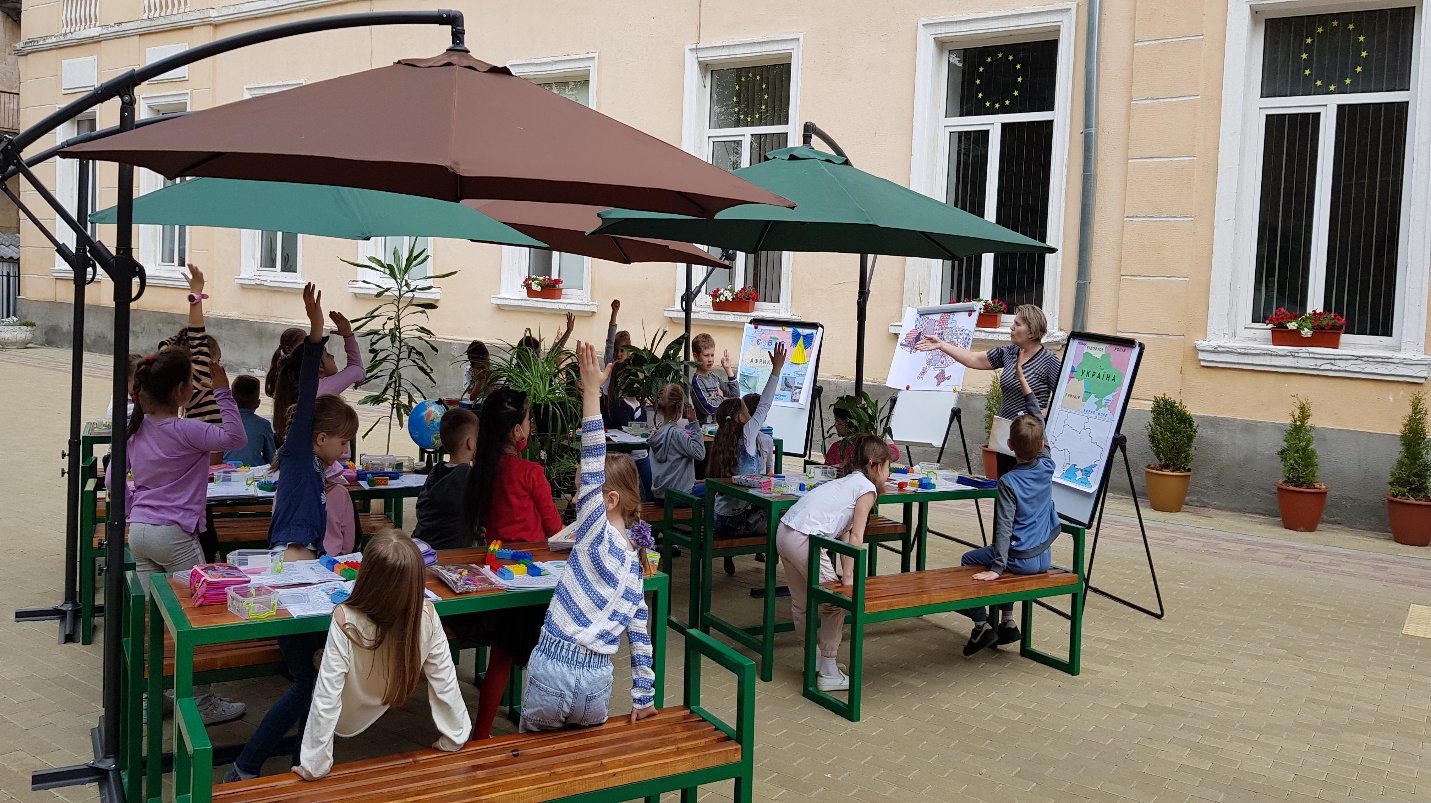 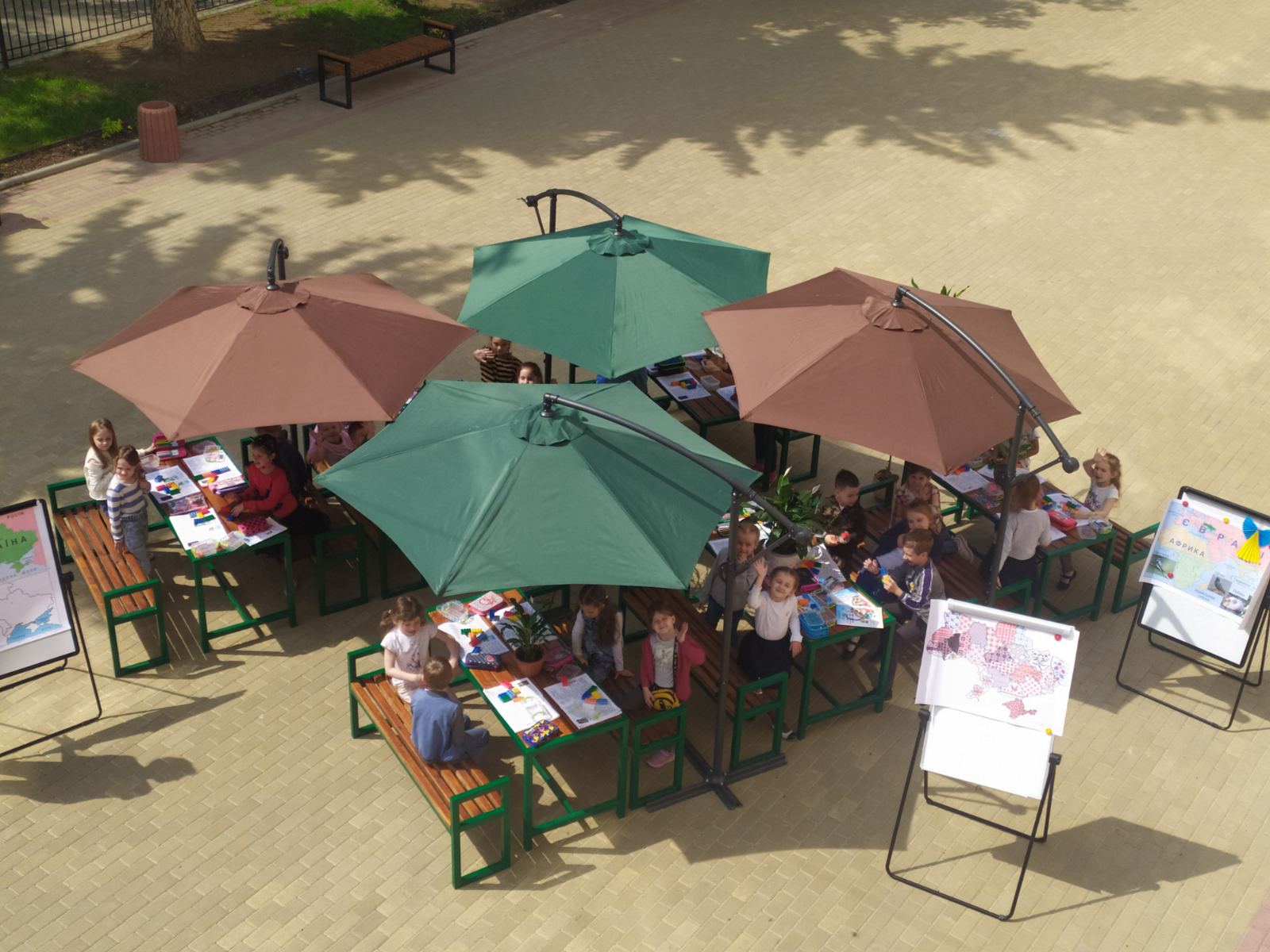 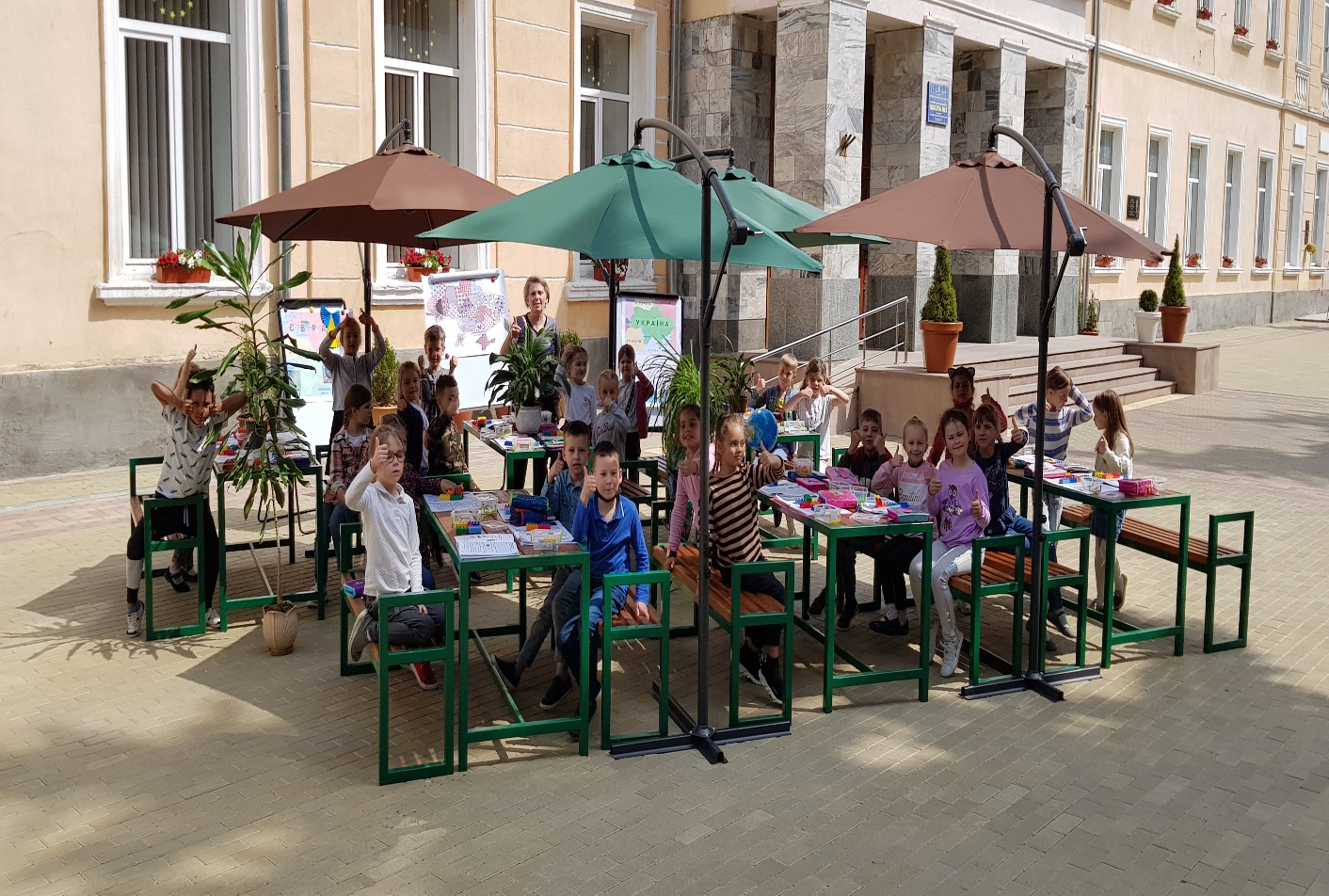 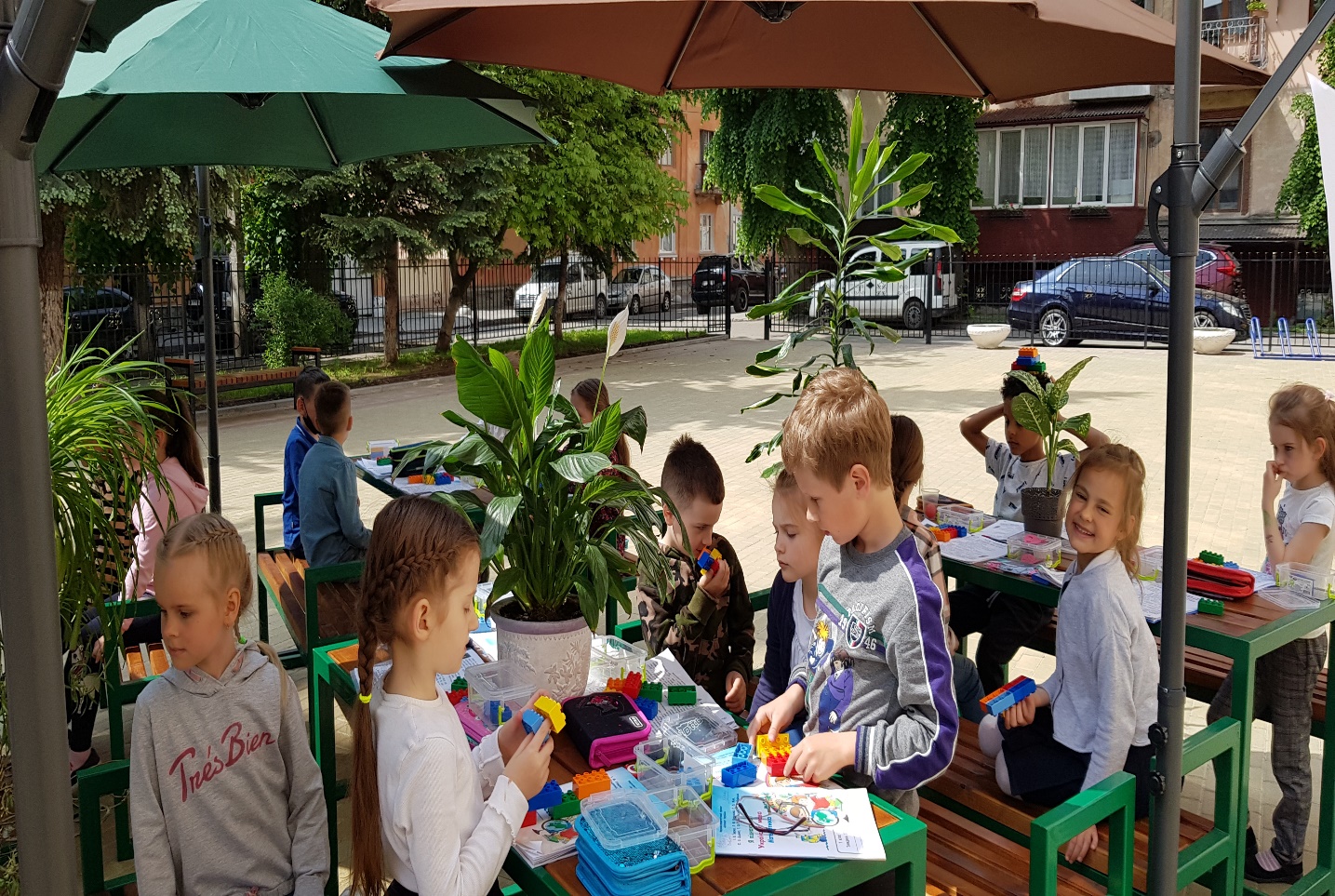 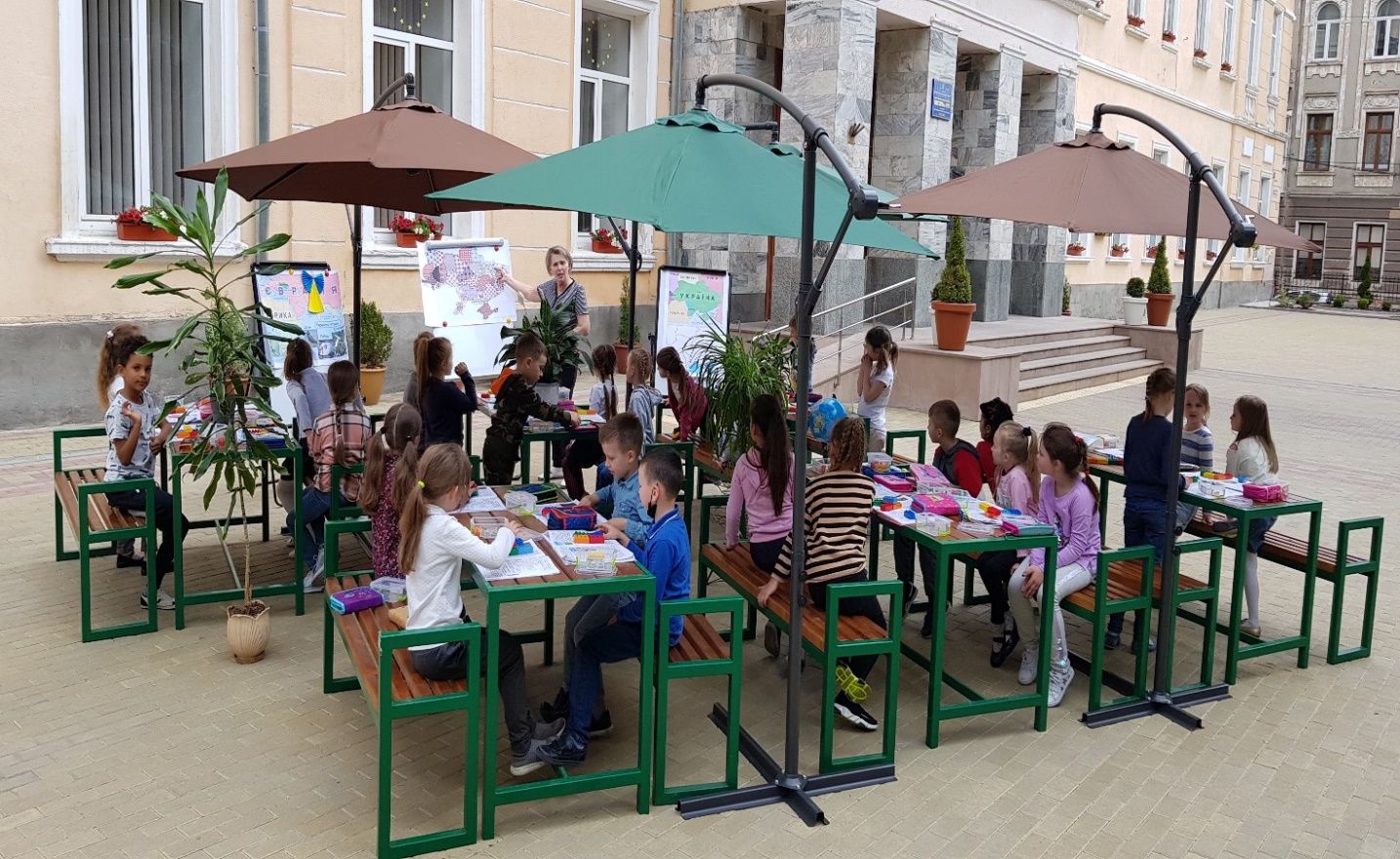 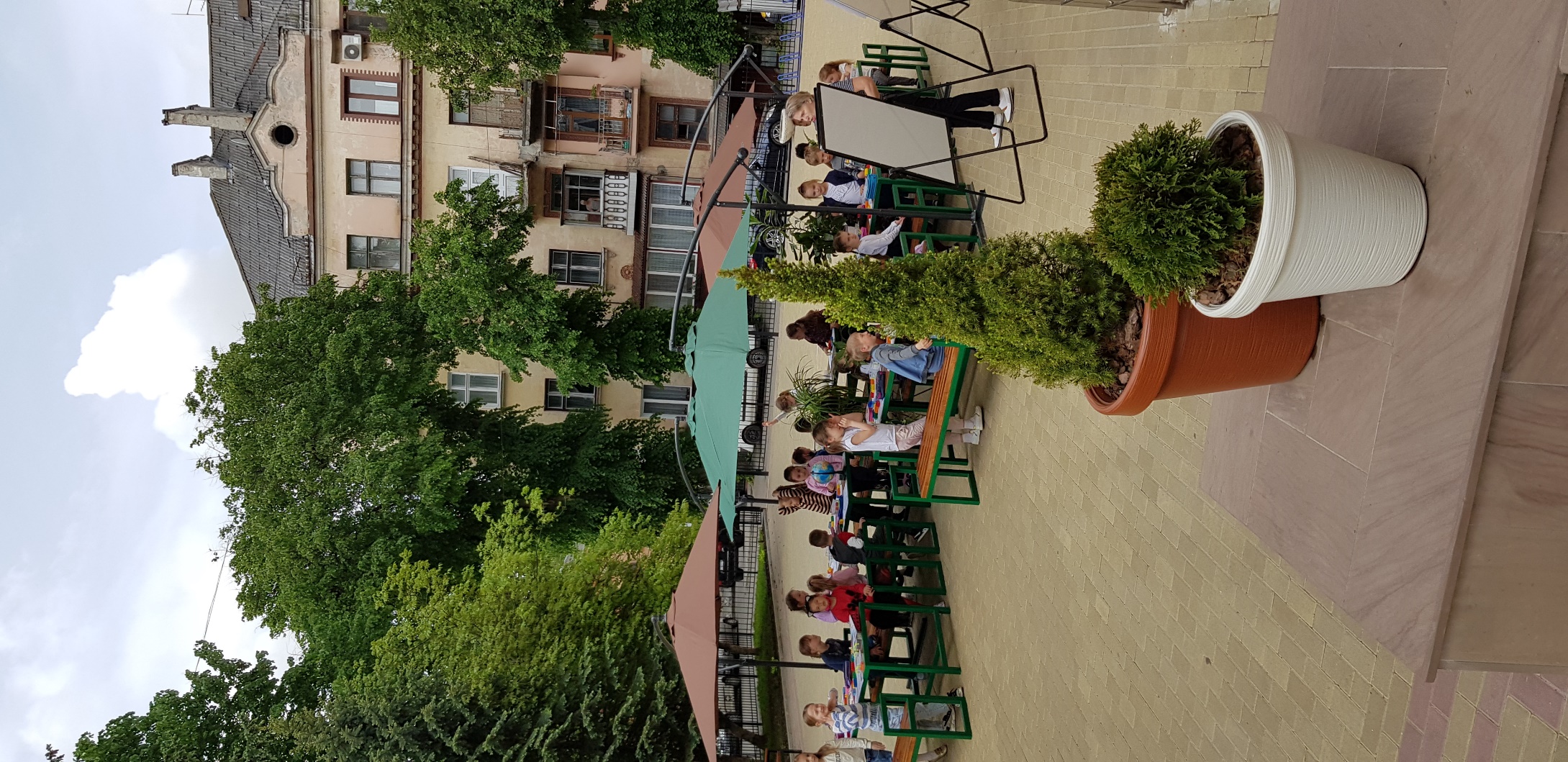 